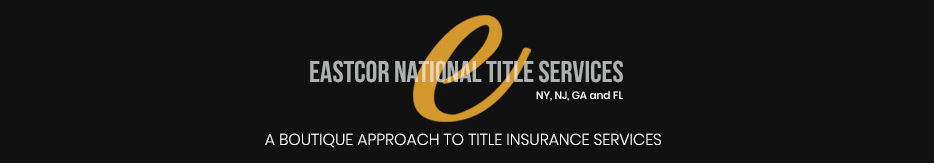 Seller’s Information:
Property Address: 											             Your Full Name for closing documents 								  Marital Status: _________ single ________ marriedCurrent Mailing address:										 Phone Number: 											Email Address: 											Social Security # 											D.O.B.													IF MARRIED, PLEASE PROVIDE SPOUSE’S NAME: 					    Phone Number: 											Email address: 											Social Security # 											D.O.B. 												Lender Name, Loan Number and contact info: 																				Is there a second loan or line of credit? ________ if so, please provide the statement.Is your water bill current? __________ if not, please provide bill.Is your HOA current? __________ if not, please provide ledger or bill.Contact information for the association: ___________________________________________________Are there any liens against the property that you are aware of? __________ if so, please call our office to discuss it.Will seller and/or spouse be present at closing? ______ YES  ______ NOIf not, please contact the processor/closer to coordinate the signing of documents before closing is scheduled.  Warranty Deed must be signed & returned before the closing is confirmed.Contact information to Real Estate office (name, address, phone) and transaction fee if any: ____________________________________________________________________________________________________________________________________________________________NOTE:  If there is any information that would prevent the closing of said property, please contact us to have all matters addressed prior to closing******************************************************************************